SCHOOL WORKS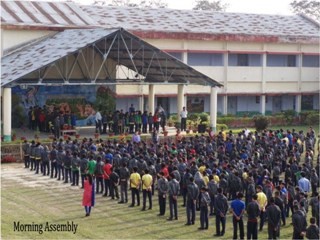 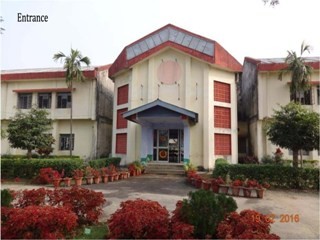 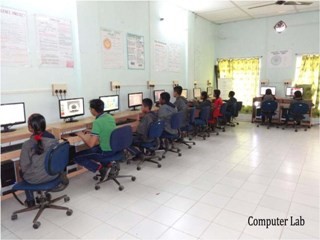 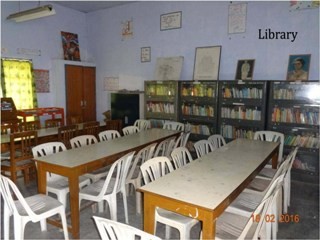 